Early Years Foundation StageOak Class Newsletter 11/12/2017Dear Parents, I hope all of the children are feeling much better this week! We missed those who have been off and hope that they have all made a full recovery. Hopefully they had chance to enjoy the snow we have had over the weekend. Oak Class are getting so excited about Christmas. They are particularly looking forward to performing Christmas Counts for you this week. As well as this the children will continue learning the names and properties of certain 3D shapes (cube, cuboid, cylinder and a sphere). They will play feely bag games using the shapes and will be encouraged to describe their properties. They will also on a 3D shape walk around school. Perhaps this is something you could do with your child at home as well and upload your observations onto tapestry.  The children will listen to the story ‘The Gingerbread Man’ in preparation for the pantomime performance they will be watching next week.  They will make and decorate gingerbread men and will write speech bubbles for the different characters in the story. We will create story maps to retell the events and the children will then use these to help them write sentences. 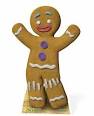 We are continually looking at ways to develop our Early Years space and want to create a deconstructed role play area in our conservatory. In order to do so we need lots of large boxes, carpet tubes and material. If you have any that you don’t need we would be really grateful if you could bring them into school. Secret reader dates will be sent out this week. If the date I have allocated isn’t convenient please let me know and I will rearrange it. Thank you for all your support, Miss Smith, Mrs Jackson and Mrs O’Neill